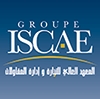 ROYAUME DU MAROC      			 Ministère de l'Industrie du Commerce de l'Investissement et de L’Économie numérique          			 GROUPE INSTITUT SUPERIEUR DE COMMERCE         	       ET D'ADMINISTRATION DES ENTREPRISES                        المملكة المغربية         وزارة الصناعة و التجارةش الاستثمار و الاقتصاد الرقم       مجموعة المعهد العالي للتجارة و إدارة المقاولات شهادة سلك التكوين المستمرCertificat du Cycle de Formation Continueيشهد المدير العام لمجموعة المعهد العالي للتجارة و إدارة المقاولات أن:                                                                                                                       Le Directeur Général du Groupe Institut Superieur deCommerce et d´Administration des Entreprises certifie que:السيد(ة) غزلان عميمي                                                                                                                               M. (me)Ghizlane AMAIMI------------------___---------------------------------------------------------------------------------------------------------------------------------------------------- المولود(ة) في 17  مايو 1986  ب الدار البيضاء                                                                                                 Casablanca  à    17/05/1986 le (e) Né -------------------------------------a suivi avec succès, dans le cadre du cycle de Formation Continue, le programme:تابع(ت) ، بنجاح في نطاق سلك التكوين المستمر، البرنامج التالي:Module: Management du Commerce Internationalتسلم هذه الشهادة لكل غاية مفيدة                                                                                                                                          Le présent Certificat est delivré pour servir et valoir ce que de droitرقم:      003171    :ºNفي الدار البيــضاء، يوم          2019  Février 01       le Fait á Casablancaمديرة عامة للمجموعة                                                                                                                                              مديرمؤسسة الرباط    Le Directeur de l'ISCAE-Rabat                                                                                                      La Directrice Générale du Groupe-ISCAEلا تسلم من هذه الشهادة إلا نسخة واحدة، و يمكن عند الحاجة نسخها و المصادقة عليها من طرف السلطات المختصةLe présent certificat est delivré qu'une seule fois. Pour de multiples usages.Il appartient á l'interessé (e) de faire des photocopies.